  Instagram 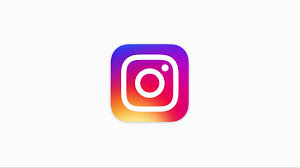    - jesteś jednym z ponad miliarda użytkownikówKorzystając z popularnej na całym świecie aplikacji Instagram, służącej do edytowania oraz publikowania zdjęć i czasowych relacji (stories), pamiętaj o podstawowych zasadach ochrony danych osobowych. Kieruj się poniższymi wskazówkami: 1.  Gdy publikujesz swój wizerunek, rób to mądrze – nie zamieszczaj zdjęć swojego najbliższego otoczenia, a także osób, które nie wyraziły na to zgody. Twój wygląd zewnętrzny lub nawet głos to również dane, które mogą zostać skradzione. Dbaj o prywatność! 2. Nie podawaj zbyt wielu informacji na swój temat. Imię i nazwisko, data urodzin czy miejsce zamieszkania nie muszą być widoczne na Twoim profilu. Przyjmij zasadę „im mniej o mnie w sieci – tym lepiej”. 3. Jeśli chcesz zwiększyć poziom prywatności, ustaw status swojego konta na prywatne. Funkcję tę znajdziesz w zakładce oznaczonej zębatką. 4.  Jeśli ktoś bez Twojej zgody udostępnia zdjęcia i filmy albo publikuje treści, których nie chcesz oglądać, możesz przestać obserwować takiego użytkownika lub zablokować go. Możesz także zgłosić aplikacji konto osoby, która według Ciebie narusza zasady społeczności. 5. Sam możesz zdecydować, z kim chcesz podzielić się swoją relacją, dzięki czemu odbiorcami Twojego stories może być tylko grupa zaufanych przyjaciół i znajomych. Listę bliskich znajomych w łatwy sposób możesz ustawić na swoim profilu. W dowolnym momencie możesz ją zaktualizować lub usunąć. 6. Twoje hasło do Instagrama powinno być silne, trudne do złamania, ale i takie, które będziesz w stanie zapamiętać. Sama aplikacja rekomenduje użycie liter drukowanych, cyfr oraz innych znaków, np. łącznika lub myślnika. By zmienić hasło na nowe, zajrzyj do opcji aplikacji.7. Miej na uwadze, że Instagram stale ewoluuje. W momencie gdy pojawia się oficjalna aktualizacja, zapoznaj się z nią, czytając podane w wyciągu informacje. Każdorazowo monitoruj zachodzące zmiany, by w razie potrzeby reagować. 